Publicado en Murcia el 14/12/2018 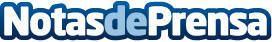 PERITO JUDICIAL GROUP aporta las pruebas para lograr la primera sentencia favorable del cártel de camionesDña. María Dolores de las Heras García, la magistrada titular del Juzgado de lo Mercantil nº 1 de Murcia, tras el análisis del informe pericial del Ingeniero, Sr. Salvador Ciller del gabinete de PERITO JUDICIAL GROUP, condena a Volvo España a pagar más de 25.700 € por camión más intereses legales, lo que supone una sentencia sin precedentes en EspañaDatos de contacto:PERITO JUDICIAL GROUPhttps://peritojudicial.com/689 85 29 59Nota de prensa publicada en: https://www.notasdeprensa.es/perito-judicial-group-aporta-las-pruebas-para Categorias: Derecho Logística Industria Automotriz http://www.notasdeprensa.es